(1) année précédent l'examen	(2) année de l'examen(3) Très favorable, favorable ou doit faire ses preuves8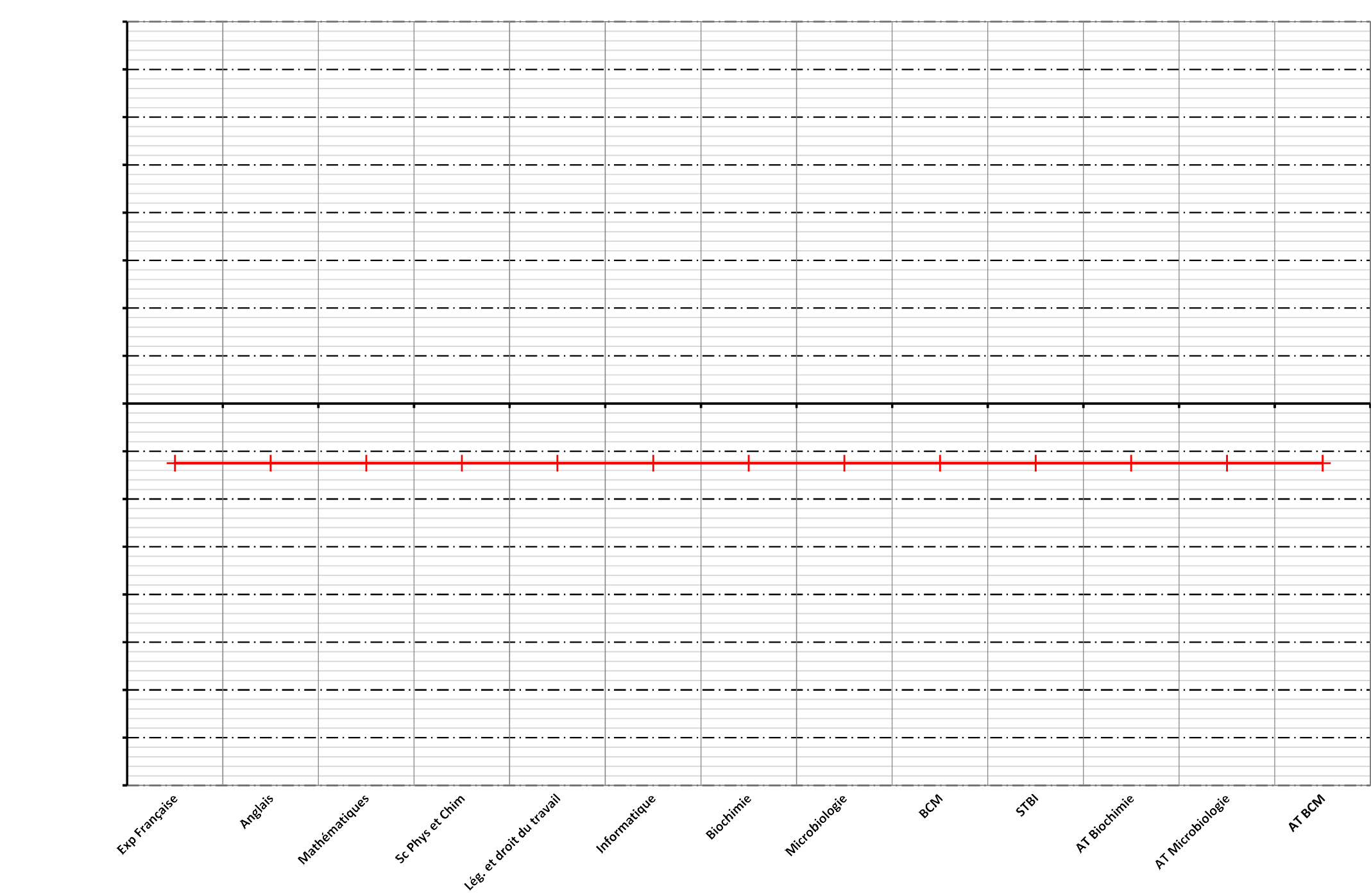 76543210-1-2-3-4-5-6-7-8Matières enseignéesBREVET DE TECHNICIEN SUPERIEURANNEE de l'examen2023NOM (lettres capitales)Nom2PrénomPrenom2Cachet de l'établissementBioanalyses et ContrôleDATE DE NAISSANCE02/03/2001N° DE L'I.N.E.234567LANGUE VIVANTEEspagnolLANGUE VIVANTEEspagnolCachet de l'établissement1er SEM2ème SEMMOYENNEMATIERES ENSEIGNEES1er SEM2ème SEMMOYENNEAPPRECIATIONS10,012,011,0Expression Française11,012,011,5m210,012,011,0Anglais11,012,011,5PC210,012,011,0Mathématiques11,012,011,5B210,012,011,0Sciences Physiques et Chimiques11,012,011,5H2-Législation et droit du travail11,012,011,5I210,012,011,0Informatique Appliquée11,012,011,5MI210,012,011,0Biochimie et technologies d'analyses11,012,011,5CP210,012,011,0Microbiologie et technologies d'analyses11,012,011,5CM210,012,011,0Biologie Cellulaire et Moléculaire et technologies d'analyses11,012,011,5ATB210,012,011,0Sciences et Technologies BioIndustrielles11,012,011,5ATH210,012,011,0Activités technologiques de Biochimie11,012,011,5ATM210,012,011,0Activités technologiques de Microbiologie11,012,011,5BC210,012,011,0Activités technologiques de Biologie Cellulaire et Moléculaire11,012,011,5BI2